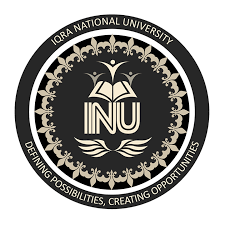          Name:                       Salman Tahir          ID:                             15173         Subject:                     Business Maths          Teacher:                    Dr Laiqat Ali  Question No.1 										10 i    The solutions of  are (a)   (b)   (c)  (d) only (e) None of them
Answer. (e) None of them	ii   The equation  shows (a)Linear cost function (b)  Linear profit function (c) Linear revenue function (d) None of them
Answer. (b) Linear profit functioniii  The  sum of two numbers is 40 and difference is 20 then the numbers are  =   (a) (33,10) (b) (30,10)  (c) (60,30)  (d) 53 (e)None of them
Answer. (b) (30,10)iv    (a)   (b)  10  (c) 11.2(d) 41(e) None of them
Answer. ( e) None of them
v   A stair make an angle of inclination    with the horizontal then its slope is    ( b )   (c)  (d) None of themAnswer. (d) None of themvi  If  and then  is ( b )   (c)  (d)  (e) ) None of themAnswer. ( e) None of themvii The domain of a curve is (a)  ( b )   (c)  (d)  (e) None of them Answer. (d) [-1.1]viii        (a) 36 (b) -4 (c) 4 (d)  0 (e) None of themAnswer. None of themix   A painter can paint 200  wall in 10 hours. Then the time required to paint 2000  wall will be .is (a) 60 hours(b) 90 hours (c) 30 hours (d) 50 hours (e) None of themAnswer. None of themx   If  of cost price  is equal to 50% of sale price then the sale price will be  (a)  (b)  (c)  (d) None of ThemAnswer. Non of the aboveNote: Attempt all questions.Question No.2	 							                                            10The sum of the ages of a girl and her brother is 20 years. Two years ago her age was three times the age of her brother. Find the present age of girl and her brother.SOLUTION:G+B=20--------Eq 1
2 years ago(G-2) =3(B-2)-----------Eq 2G-2 = 3B – 6G = 3B-6+2G = 3B -4-----------Eq 3Putting Eq 3 in Eq 13B-4 + B= 204B = 20 + 44B = 24B = 24/4B= 6------------Eq 4Putting Eq 4 in Eq 1G+6=20G=14
Present age of girl is 14 and her brother’s age is 6.Cost price = $12Markup =  $7.20Find  markup percent on cost,  also find  Selling priceSOLUTION:Given	Cost price = $12
Markup =  $7.20
Markup Percentage = (7.2/12)*100
                =.6*100
	    =60 %Selling Price = Cost price + Markup
			=12+7.2
			=$ 19.2Question No.3	 					    		                                           10a. Simplify by using exponential laws      SOLUTION:                            =		        = 		        = = 		                                     
 = = = Question No.4	 								                               10If U= the set of odd numbers less than 25, A=the set of numbers divisible by 3 less than 19,  B= the set of numbers divisible by 5 or 10 less than 15, C= the set of numbers which are multiples of 3 and less than 21, then find the followingShow that  and b. AnswerSet of A = CSet of B = (5, 10)Set of C = (3, 6, 9, 12, 15, 18)= {(3, 5, 6, 9, 10, 12, 15, 18}(1, 5, 7, 11, 13, 17, 19, 21, 23)Complement of Set A = {1, 5, 7, 11, 13, 17, 19, 21, 23}Complement of Set B = {1, 5, 7, 11, 13, 17, 19, 21, 23}HENCE PROVED L.H.S=R.H.SPart BB {3, 5, 6, 9, 10, 12, 15, 18}A (A =  (A {3, 6, 9, 12, 15, 18} (A  HENCE PROVED L.H.S=R.H.S					       	                                                      Question No.5	 					       	                                                      10List price = $150Trade discount = 20%, Find the net cost.SOLUTION:Trade discount = Trade discount rate x List price
                         = .2 x 150
                         = $ 30Net cost = List price – Trade discount	         = 150 – 30               = $120
Solve the following simultaneous for x and ySOLUTION----- Eq 1------- Eq 2Multiplying Eq 1 by 12                    ------Eq 3		Adding Eq 2 & 3	------Eq 4	Putting Eq 4 in Eq 3